О внесении изменений в постановление администрации Индырчского сельского поселения Янтиковского района от 16.03.2021 №11 «О создании аукционной комиссии для определения подрядчика в целях заключения с ним муниципального контракта на выполнение работ»В соответствии с Федеральным законом от 11.06.2022 № 160-ФЗ «О внесении изменений в статью 3 Федерального закона «О закупках товаров, работ услуг, отдельными видами юридических лиц» и Федеральный закон «О контрактной  системе в сфере закупок товаров, работ, услуг для обеспечения государственных и муниципальных нужд»,  администрация Индырчского сельского поселения п о с т а н о в л я е т:1. Внести в постановление администрации Индырчского сельского поселения от 16.03.2021 № 11 «О создании аукционной комиссии для определения подрядчика в целях заключения с ним муниципального контракта на выполнение работ» следующее изменение:1) пункт 2 дополнить подпунктами 2.13 -2.15 следующего содержания:    «2.13. Члены комиссии обязаны при осуществлении закупок принимать меры по предотвращению и урегулированию конфликта интересов в соответствии с Федеральным законом от 25 декабря 2008 года N 273-ФЗ «О противодействии коррупции».2.14. Членами комиссии не могут быть:1) физические лица, имеющие личную заинтересованность в результатах закупки (определения поставщика (исполнителя, подрядчика) при осуществлении конкурентной закупки), в том числе физические лица, подавшие заявки на участие в закупке, либо состоящие в трудовых отношениях с организациями или физическими лицами, подавшими данные заявки, либо являющиеся управляющими организаций, подавших заявки на участие в закупке. Понятие «личная заинтересованность» используется в значении, указанном в Федеральном законе от 25 декабря 2008 года N 273-ФЗ «О противодействии коррупции»;2) физические лица, являющиеся участниками (акционерами) организаций, подавших заявки на участие в закупке, членами их органов управления, кредиторами участников закупки;3) иные физические лица в случаях, определенных положением о закупке.2.15. Член комиссии обязан незамедлительно сообщить главе Индырчского сельского поселения, о возникновении обстоятельств, предусмотренных подпунктом 2.14. настоящего постановления. В случае выявления в составе комиссии физических лиц, указанных в подпункте 2.14. настоящего постановления, глава Индырчского сельского поселения, обязан незамедлительно заменить их другими физическими лицами, соответствующими требованиям, предусмотренным положениями подпункта 2.14. настоящего постановления.».2. Настоящее постановление вступает в силу со дня его официального
опубликования.Глава Индырчского сельского поселенияЯнтиковского района Чувашской Республики                                            А.В.СеменовЧУВАШСКАЯ РЕСПУБЛИКА ЯНТИКОВСКИЙ РАЙОН  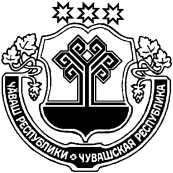                  ЧĂВАШ РЕСПУБЛИКИ                 ТĂВАЙ РАЙОНĚ ЧĂВАШ РЕСПУБЛИКИТĂВАЙ РАЙОНĚ ЧУВАШСКАЯ РЕСПУБЛИКА ЯНТИКОВСКИЙ РАЙОН  АДМИНИСТРАЦИЯ ИНДЫРЧСКОГО СЕЛЬСКОГОПОСЕЛЕНИЯ ПОСТАНОВЛЕНИЕ16  сентября  2022 г. № 36деревня Индырчи                       ЙĂНТĂРЧЧĂ ЯЛ ПОСЕЛЕНИЙĚН                     АДМИНСТРАЦИЙĚ                    ЙЫШĂНУ                     16  сентябрь  2022 ç. 36 №                        Йǎнтǎрччǎ ялěАДМИНИСТРАЦИЯ ИНДЫРЧСКОГО СЕЛЬСКОГОПОСЕЛЕНИЯ ПОСТАНОВЛЕНИЕ«01»  марта  2019 № 11деревня Индырчи